EVENTOS JUNIO 2023CORONACION DE LA REINA DE LA 3RA EDAD DEL SMDIF DE EL GRULLO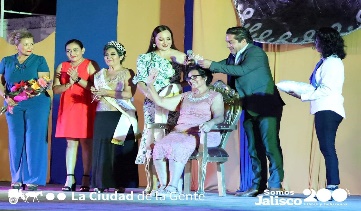 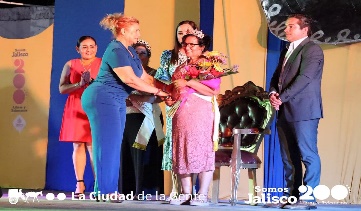 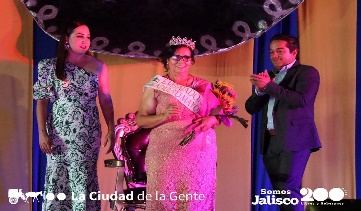 RECONOCIMIENTO DEL ADULTO MAYOR DISTINGUIDO A LA SRA MARIA GUADALUPE JIMENEZ FLORES POR SU TRAYECTORIA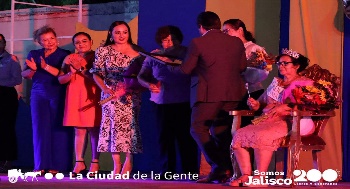 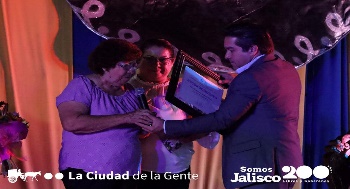 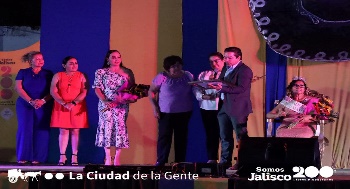 PRESENTACION DEL GRUPO DE LA 3RA EDAD 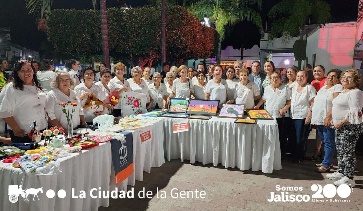 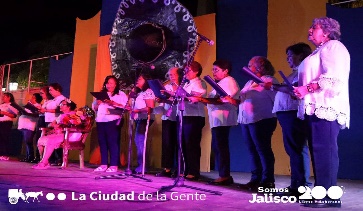 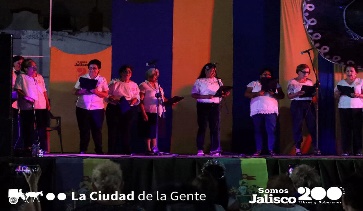 MARCHA EN CONMEMORACION POR EL DIA MUNDIAL DE LA TOMA DE CONCIENCIA DEL ABUSO Y MALTRATO EN LA VEJEZ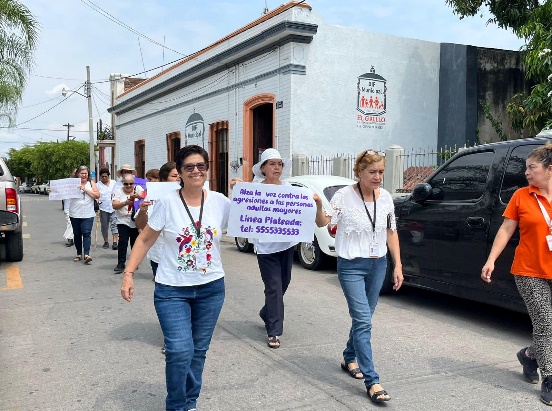 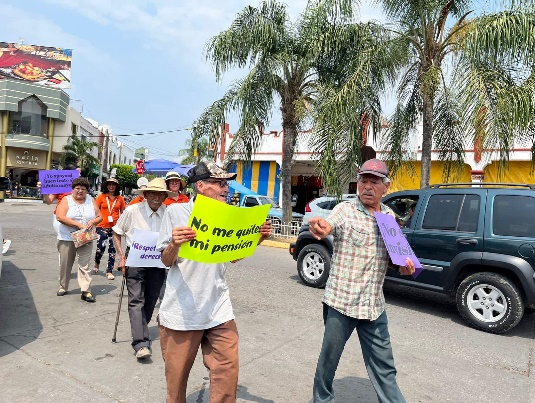 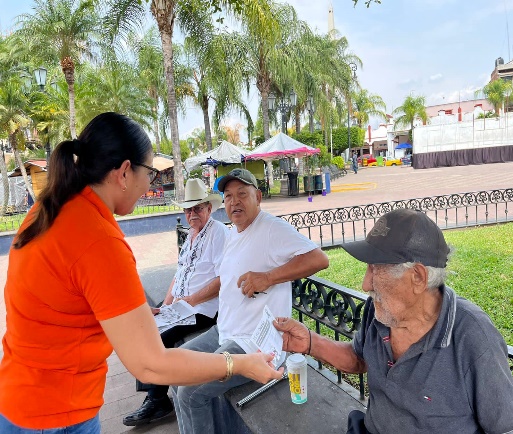 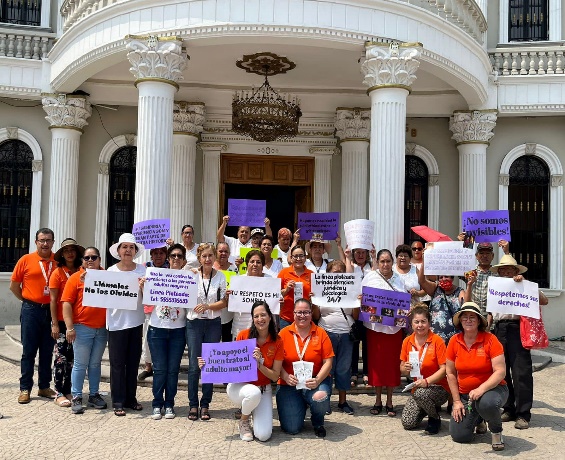 